	PERSONNEL SPECIFICATION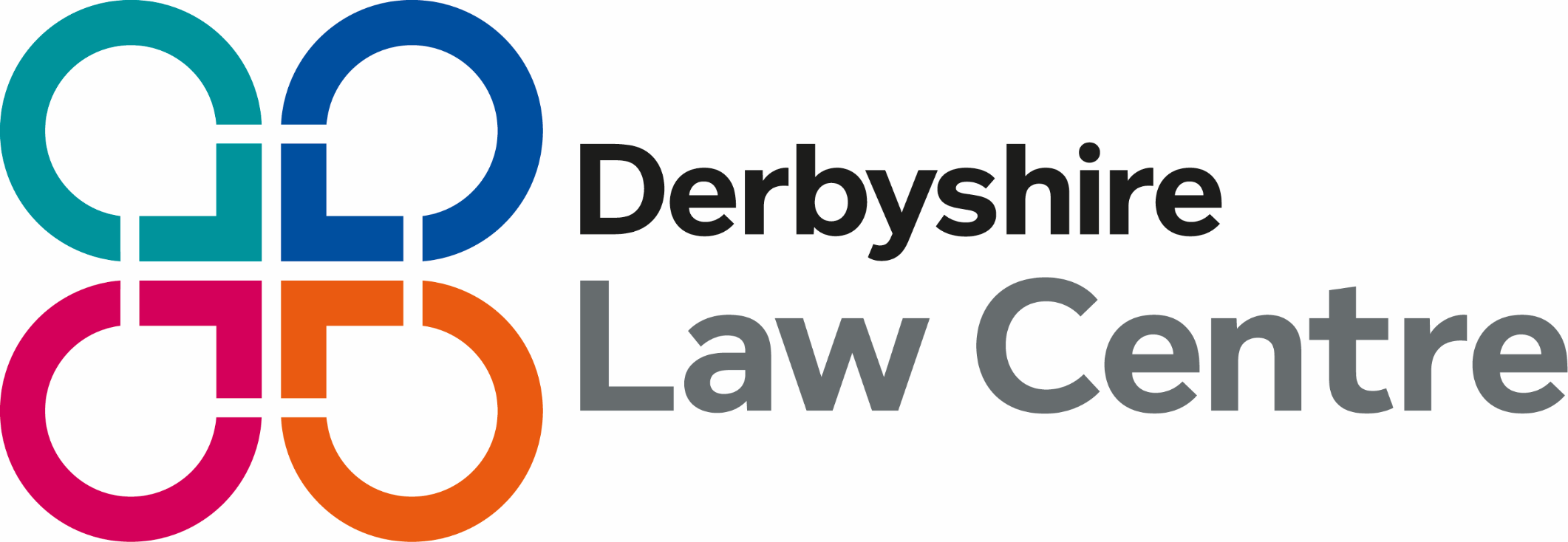 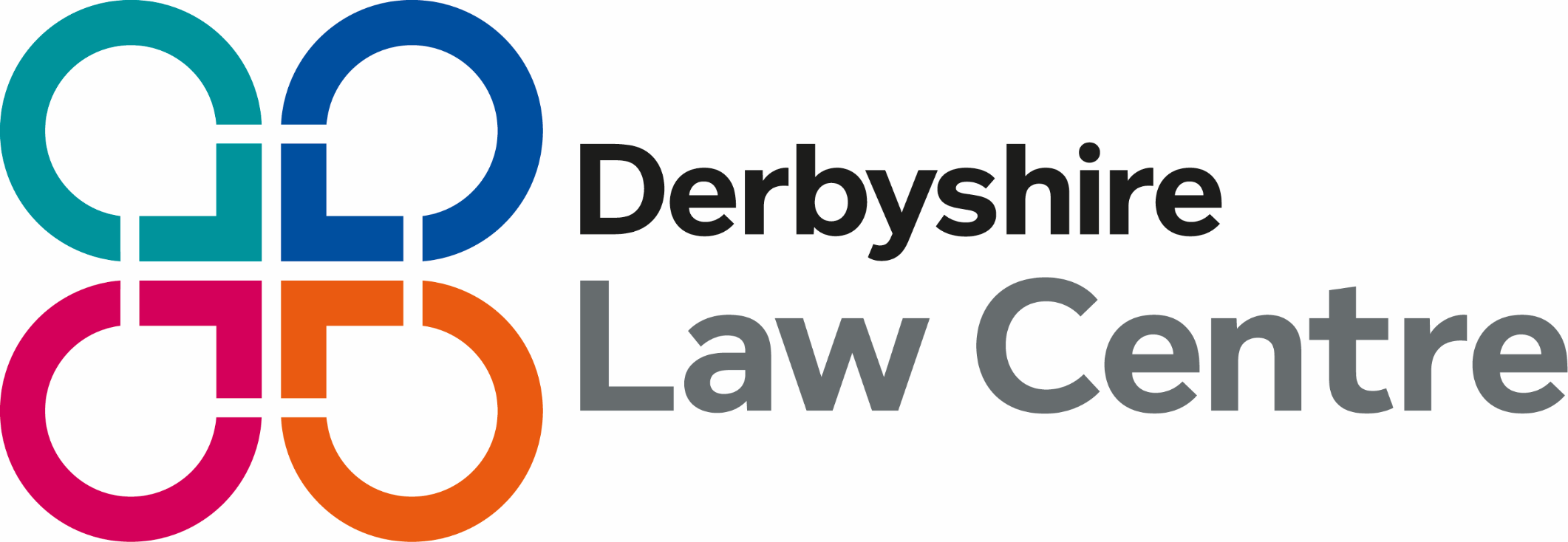 TITLE OF POST:  Employment CaseworkerFactorEssentialDesirableHow identifiedQualifications/Education/Traininglegal training / core training in advice workqualified solicitorChartered Fellow of Institute of Legal Executivesapplication formExperience ofemployment and/or discrimination casework, including negotiation on settlement and advocacyusing legal aid system (legal help and legal representation)data collectiongiving initial legal advice on a wide range of subjectsadvising on issues relating to social welfare law recentlymanagement within the voluntary sector including meeting funders’ requirements for management and monitoring of project workapplication form  / interviewDisposition and attitudesbe prepared to operate according to funding requirementsbe prepared to be flexible about work areascommitment to equal opportunities and anti-oppressive practice.self-motivatedcommitment to and understanding of the Law Centre's aimsflexible in approach to work.Reliable and honestable to maintain confidentiality commitment to working with volunteersapplication form / interviewreferencereferenceSkills/knowledge/aptitudesability to organise and manage a varied and challenging employment casework, ability to work with and advise the public by phone, virtually, in person and in writingability to analyse problems and advise on a range of solutions in specialist areas of lawability to present legal issues in a clear and easily understandable wayability to organise and undertake  own administrationability to work as part of a teamcomputer / ICT skillsunderstanding of issues affecting not for profit agenciesunderstanding of legal issues in discrimination application form /   interview / exerciseSpecial requirementsprepared to work some unsocial hoursable to drive or organise own transport around the catchment areaapplication form